ЛИСЯНСЬКА СЕЛИЩНА РАДАР І Ш Е Н Н Я від 21.12.2021                                   смт Лисянка                               № 23-15/VIIІПро затвердження штатного розпису КУ «ІРЦ" Лисянської селищної радиВідповідно до статті 26 Закону України "Про місцеве самоврядування в Україні", постанови КМУ від 12.07.2017 "Про затвердження Положення про інклюзивно-ресурсний центр", розглянувши лист директора КУ "ІРЦ" Лисянської селищної ради Уманської О.В., враховуючи видатки на фінансування діяльності центру, та відсутність фінансової спроможності, селищна рада ВИРІШИЛА:1. Частково погодити заяву директора КУ "ІРЦ" Лисянської селищної ради Уманської О.В., та затвердити штатний розпис, згідно з додатком 1.2. Відмовити у введенні в штатний розпис додаткових посад.3.Контроль за виконанням рішення покласти на першого заступника селищного голови Зарудняка О.М.В.о. селищного голови	         					                О.В.МакушенкоДодаток №1                                                                                       до рішення селищної ради                                                                                     від 23.12.2021  №23-15/VIIШтатний розпискомунальної установи «Інклюзивно-ресурсний центр» Лисянської селищної радиСекретар                                                                                            О.В.Макушенко№ п/пНазва посадиК-стьФінансування1.Директор1Освітня субвенція2.Фахівець ІРЦ6Освітня субвенція3.Прибиральник службових приміщень0,5Місцевий бюджетВсього7,5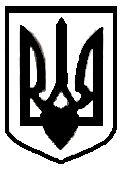 